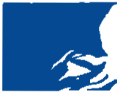 Liberté •  Égalité • Praternitl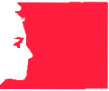 RÉPUBLIQUE FRANÇAISEMINISTERE DES AFFAIRES ETRANGERES ET DU DEVELOPPEMENT INTERNATIONALMINISTERE DE L'ECONOMIE, DE L'INDUSTRIE ET DU NUMERIQUEDEPARTEMENT :ANNEE DE PRESENTATION : Promotion du :MEDAILLE DU TOURISMEPROPOSITIONPour une Médaille de(A cocher obligatoirement)  Or Argent  BronzeIl est rappelé que,  conformément  à l'article  8 du décret du 21 septembre  1989, il ne peut être fait aucune proposition en faveur du titulaire d'un grade ou d'une dignité dans l'un des ordres nationaux.ETAT CIVIL:NOM et PRENOM usuel :DATE et LIEU de NAISSANCE : PROFESSION :DOMICILE ACTUEL : NATIONALITE :DISTINCTIONS DEJA  OBTENUES :Médaille du tourisme (préciser échelon + année de promotion) :Ordre national (Légion d'Honneur  ou ordre National du Mérite) : OUI 	NONEXPOSE DES ACTIVITES QUI MOTIVENT LA PROPOSITION : (durée des services à préciser)TITRES EXCEPTIONNELS 		(à remplir obligatoirement dans le cas d'une présentation directe pour la médaille d'argentou la médaille d'or) PROPOSITION PRESENTEE PAR :AVIS DU PREFET (obligatoire) :